Veřejnosprávní akademie a střední škola, s. r. o.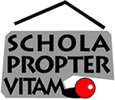 nám. Svobody 494, 696 62  StrážniceVýsledková listina přijímacích zkoušek 2. kolo přijímacího řízení + náhradní termínV souladu s ustanovením § 60 odst. 16 a § 183 odst. 2 zákona č. 561/2004 Sb., o předškolním, základním, středním, vyšším odborném a jiném vzdělávání (školský zákon), v platném znění, ředitelka střední školy, jejíž činnost vykonává Střední škola hotelová, služeb a Veřejnosprávní akademie s. r. o. zveřejňuje seznam přijatých uchazečů pod sp. zn.68-43-M/01 – Veřejnosprávní činnost68-43-M/01 – Veřejnosprávní činnost – náhradní termín68-43-M/01 – Veřejnosprávní činnost - distanční64-41-L/51 – Podnikání (dálková forma)69-41-L/01 – Kosmetické službyOdevzdání zápisového lístkuZápisový lístek je nutné odevzdat ředitelce školy do 10 pracovních dnů ode dne oznámení rozhodnutí. Proti rozhodnutí o nepřijetí je možné podat odvolání ve lhůtě 3 pracovních dnů ode dne doručení rozhodnutí.Zápisový lístek se v tomto termínu musí odevzdat buď ve škole, nebo k poštovní přepravě (stačí razítko pošty s tímto datem).Odevzdání zápisového lístku se vztahuje pouze na uchazeče  denní formy studia, nevztahuje se na jiné formy vzdělávání (dálková, večerní, kombinovaná, distanční), nástavbové studium a zkrácené studium s maturitní zkouškou.Ve Strážnici dne 26. června 2020Ing. Andrea Maradová, v. r.ředitelka školyPořadíSp.zn.    Body celkemRozhodnutí1.VS 29/20    40přijat/a2.VS 32/20přijat/a3.VS 31/20přijat/a4.VS 35/20přijat/a5.VS 28/20přijat/a6.VS 24/20přijat/a7.VS 27/20přijat/a8.VS 26/20přijat/a9.VS 33/20přijat/a10.VS 25/20přijat/a11.VS 30/20přijat/a12.VS 34/203030přijat/aPořadíSp.zn.    Body celkemRozhodnutí1.VS 02/2053přijat/aPořadíSp.zn.Rozhodnutí1.VSd 01/20přijat/a2.VSd 02/20přijat/a3.VSd 03/20přijat/aPořadíSp.zn.Rozhodnutí1.PO 01/20přijat/a2.PO 02/20přijat/a3.PO 03/20přijat/a4.PO 04/20přijat/aPořadíSp.zn.    Body celkemRozhodnutí1.KO 09/2025přijat/a